online lessons – lxi1. Play the NATIONALITIES game:https://wordwall.net/resource/3691375/countries-nationalities2. Ligue os pares do jogo na imagem abaixo: 
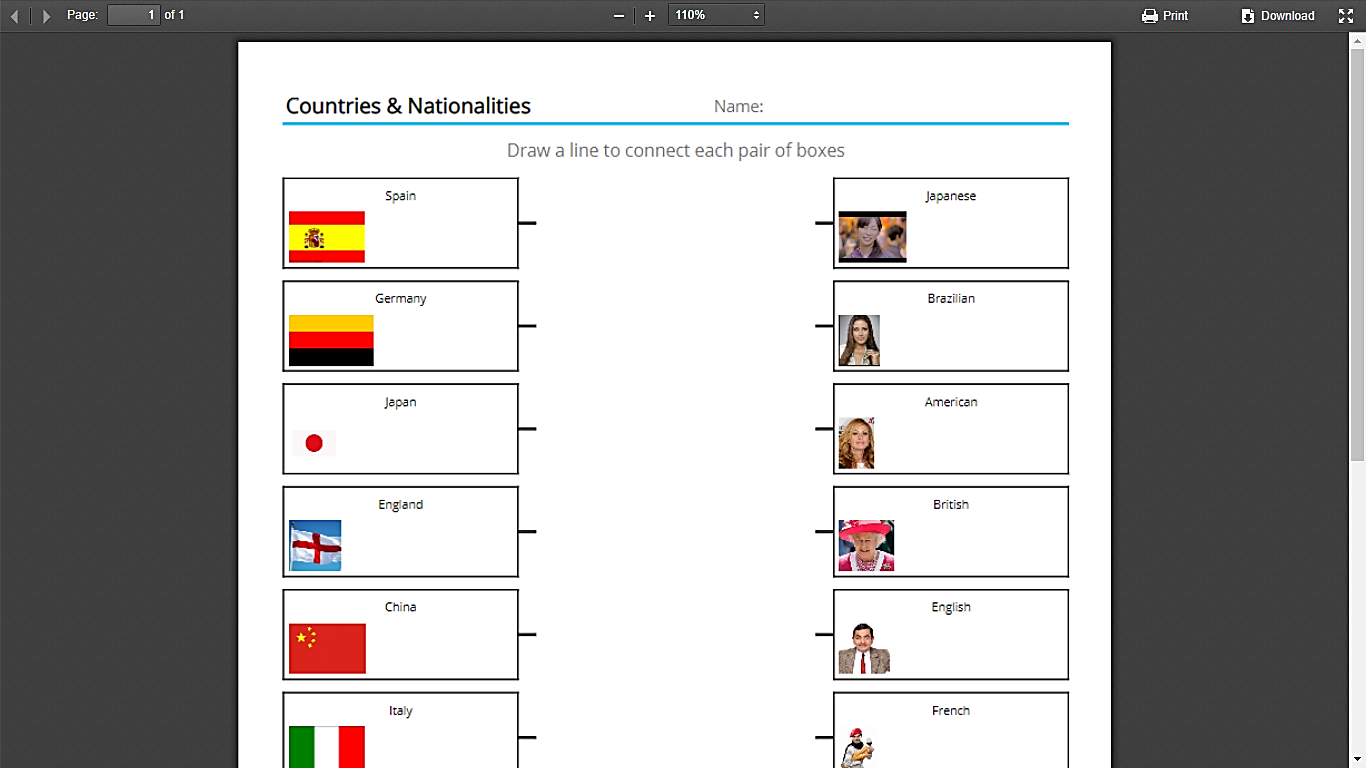 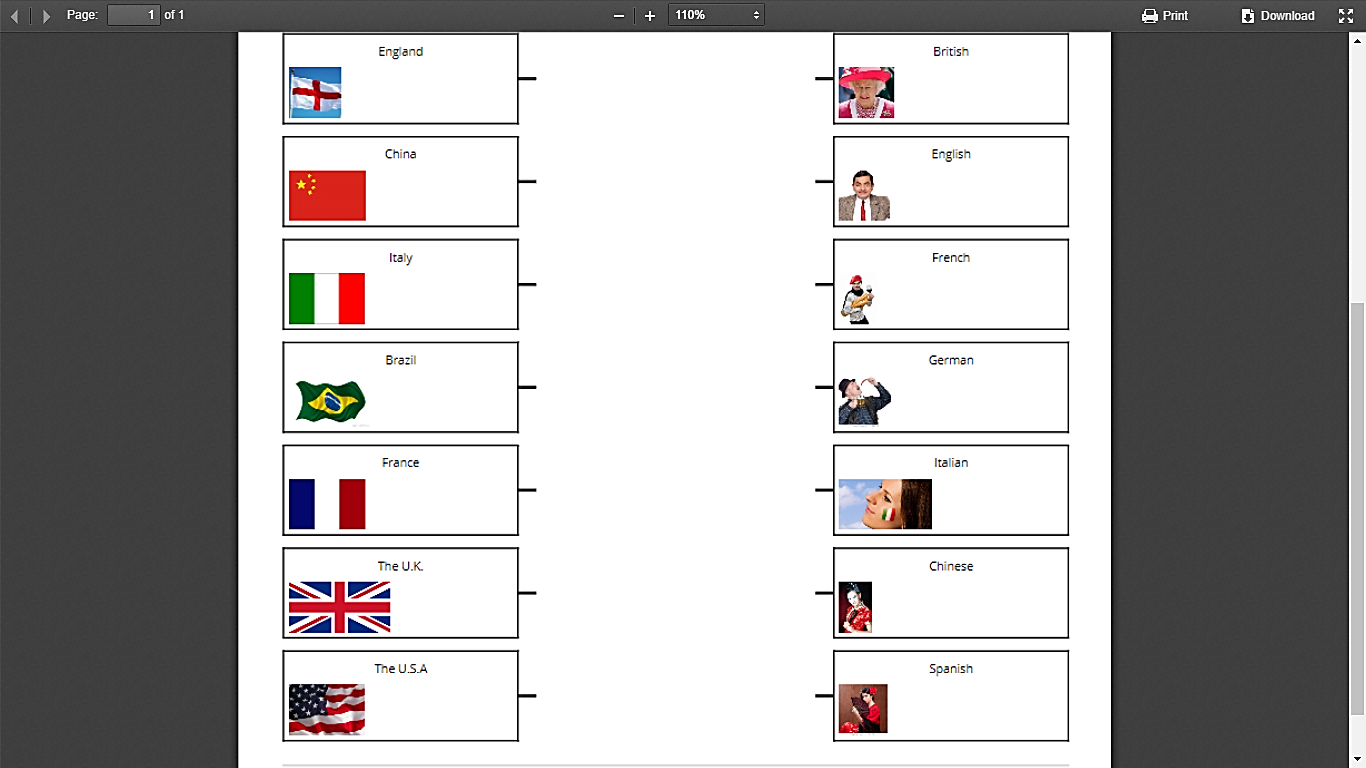 